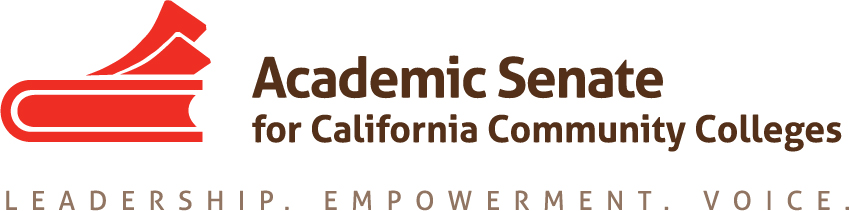 Educational Policies Committee29 September 2020, 10:30 a.m.Meeting NotesCall to Order and Adoption of the AgendaIn attendance:  Sam, Leigh Ann, Darcie, Gerardo Chavez, James, Adrean, David, TeresaIntroductions and welcome to new members James Preston (CIO rep) and Gerardo Chaves (SSCCC). Volunteer note takerMayra volunteered to take notes.Check-ins and AffirmationsThe prompt: Something that brought you joy this week.  Members shared the following:Spent time with a mentee Watched lambs being born Celebrated nephew starting college Celebrated daughter marriage; launched social justice and equity programDaily bike ridingCompleted UC app UCSB Watched college football Watched the sunrise this morning Watched Green Bay Packers play Reviewing Committee Charge with an Equity LensReview current language (attached)Suggested changes that incorporate diversity, equity, and inclusion were made.The Educational Policies Committee studies educational issues of concern to the Academic Senate and is the standing committee that recommends educational policies to the Executive Committee. The Committee provides a forum for high-level discussion and development of Academic Senate Policy with a focus on diversity, equity, inclusion and anti-racism, including its effect on faculty and students. The discussions include the viewpoint of students, CIOs and union representatives. The Educational Policies Committee researches issues as required, and writes background and/or position papers where appropriate. The Committee may pass make general recommendations to other Senate committees, or work with them on more detailed implementation or technical issues. New or revised educational policies of the Academic Senate pass through the Educational Policies Committee. These may include policies to be implemented either locally or at the state level, suggested positions on proposed policies or changes in existing policies, and responses to assignments given by the President or Executive Committee.Updating the 2000 paper on Faculty Professional Development Leadership Survey Preliminary Results.  The survey is still open, but the part on professional development begins at question 21.The survey includes professional development that would be useful and components to consider to update the paper. Plan for paperPaper update or start with a new fresh paper? Members agreed to a new paper as the existing paper is dated. Potential outlineThe outline was discussed.  See attached. The proposed timeline was approved by the members.  Address Resolution 13.02 F19 Data Paper and Equity-Minded Practices requesting a paper or other resourcePaper vs. other resource on current use of data and effective practicesMembers brainstormed the following:Focus on better serving students and advancing equity Create a dynamic tool The Data paper is still relevant with minimum updatesHow do researchers present data that is useful to faculty? How to use data and think about data? How do we make data more useful to faculty? Tool of best practices with critical questionsInclude student dataIdentify web resources that include promising practices for data analysisAppropriate research questions to ask Collaborate with system partners (i.e. RP)Next step: Invite the RP to join the discussion regarding creating data tools and serve as a resource. Submit a request to ASCCC President Dolores Davison. (Sam) Preliminary plan to proceedVolunteer Co-presenters for Approved Fall Plenary Breakout Session topics Addressing Remote Teaching for Long Term EmergenciesAddressing inequities for People of Color and low-income students in online and remote learning. (Teresa, Darcie)Other Items for Discussion Future Meetings10/20 at 10:30am-12noon11/17 at 10:30am-12noon12/15 11:00-12:30pmAnnouncements/EventsAcademic Academy--October 8-9Area Meetings –October 16 and 17Fall Plenary Session –November 5-7, 2020Adjournment at 12:05